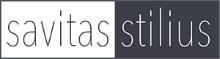 
SANDOROS PROGIMNAZIJAUniformų kainos su logo ir PVMDžemperiai Žaketai LiemenėSarafanaiSijonaiPagarbiai, Gabrielė GimbutaitėPardavimų vadybininkėMob. tel.: +37068210490El. paštas: stilius.savitas@gmail.com Džemperis Pradinukų (dydis 122-164)17 € Džemperis (dydis XS, S, M, L, XL, XXL)21 € Žaketas (122-164)21 €Žaketas (XS, S, M, L, XL, XXL)23 €Liemenė (dydis 122-162)17€ Liemenė (dydis XS – XXL)19 €  Sarafanas (dydis 122-162, languotas) 22 €Sarafanas (dydis XS – XXL, languotas) 27 €Languotas Sijonas (dydis 122-162)16€Languotas sijonas (dydis XS-XXL)20 €